РАЗДЕЛ 5.Техническое задание на поставку верхнего покрытия для гимнастического ковра для вольных упражнений по спортивной акробатикеХарактеристики товара - требования к функциональным, техническим, качественным и эксплуатационным характеристикам (потребительским свойствам) товара, в том числе к размерам товара:Инструкция по заполнению заявки на участие в аукционе в электронной форме:При подаче участником аукциона в электронной форме заявки должны применяться обозначения (наименования показателей технических и функциональных параметров и т.п.) в соответствии с обозначениями, установленными в техническом задании (Раздел 5.).Предоставляемые участником сведения не должны сопровождаться словами «или эквивалент», «аналог». Значения показателей не должны допускать разночтения или двусмысленное толкование и содержать слова «не более», «не менее», «или», «от….до» и т.п., то есть должны быть конкретными.Если в техническом задании значение показателя установлено как верхний или нижний предел, сопровождаясь при этом соответственно фразами «не более», «не менее», «от….до», «или» и т.п. участником устанавливается конкретное значение.Если в техническом задании устанавливается диапазонный показатель (без использования слов ««не более», «не менее», «или», «от….до» и т.п.), значение которого не может изменяться в ту или иную сторону в соответствии с техническими характеристиками товара, участником должен быть предложен именно такой диапазонный показатель (например, 1-10; 100-200 и т.п.).Участник закупки должен указать товарный знак (его словесное обозначение) (при наличии), знак обслуживания (при наличии), фирменное наименование (при наличии), патенты (при наличии), полезные модели (при наличии), промышленные образцы (при наличии), наименование страны происхождения товара. Наименование страны происхождения товаров указывается в соответствии с Общероссийским классификатором стран мира ОК (МК (ИСО 3166) 004-97) 025-2001.1.2.	Требования к Товару:1.2.1. Поставляемый Товар должен быть новым (ранее неиспользованным). Качество Товара должно соответствовать установленным для данного вида Товара нормам и требованиям (ГОСТ, ТУ, ТР, ТС и иной нормативно-технической документации). Соответствие Товаров указанным требованиям подтверждается предоставлением Заказчику копии сертификата соответствия (копии декларации соответствия, удостоверения качества) или иных документов на каждый вид поставляемого Товара, которые подлежат передаче Заказчику одновременно с передачей Товара; 1.2.2. Товар должен поставляться со всеми необходимыми комплектующими для сборки и иными компонентами, требуемыми для эксплуатации в соответствии с требованиями Технического задания, содержать инструкцию по сборке.1.2.3. Товар должен поставляться в заводской упаковке; упаковка должна быть чистой, без намокания, без повреждений, сухой, без посторонних запахов и плесени; упаковка Товара должна исключать возможность механических повреждений поставляемого Товара.1.2.4. Товар должен быть безопасен для жизни, здоровья, имущества Заказчика и окружающей среды при обычных условиях его использования, хранения, транспортировки и утилизации (статья 469, 470 Гражданского кодекса Российской Федерации).1.2.5.  Поставщик предоставляет гарантию качества на поставленный Товар в соответствии с документами на данный вид Товара: сертификатом соответствия (декларацией о соответствии), другими документами по качеству, предусмотренными законодательством Российской Федерации.1.2.6. Гарантийный срок составляет не менее 12 месяцев со дня  поставки Товара и распространяется на Товар и комплектующие изделия. Гарантийный срок исчисляется с даты подписания Заказчиком товарной накладной либо УПД.1.2.7. Поставка и разгрузка Товара осуществляется силами и за счет средств Поставщика в здание МАУ СП «Спортивная школа №2» Сургутского района по адресу: 628433, Россия, Тюменская область, ХМАО-Югра, Сургутский р-н, пгт. Белый Яр, ул. Симонова, 1а., в рабочие дни с 09:00 до 17:00.1.2.8. Срок поставки Товара - в течение 60 (Шестидесяти) календарных дней со дня заключения договора.№ п/пНаименованиеОписаниеЕд. изм.Кол-во1Верхнее покрытие для гимнастического ковра для вольных упражнений по спортивной акробатике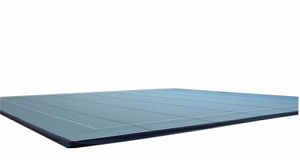 Верхнее покрытие для гимнастического ковра для вольных упражнений по спортивной акробатике состоит из 7 рулонов физически вспененного полиэтиллена.Размер рулона: не менее 2х14 м.Закрытая структура ячейки.Покрытие состоит из трех ламинированных слоев ППЭ. Сверху ламинированием наносится ковролиновое покрытие.Плотность слоев ППЭ:Верхний слой ППЭ не менее 70 кг/м3Средний и нижний слои ППЭ не менее 30 кг/м3.При производстве верхнего покрытия гимнастического ковра не допускается использование клея.Общая толщина покрытия не менее 35 мм.Цвет покрытия: синийЛента для стыков покрытия: Ширина не менее 10 см.Кол-во: не менее 6 шт.Разметка (велькро): Ширина не менее 5 смкол-во: не менее 50 м. Комплект: 7 рулонов, лента для стыковки покрытия, разметка (велькро).При поставке в комплекте предоставляется эксплуатационная документация на русском языкекомпл.1Заказчик:_______________ /______________/         м.п.Поставщик:______________ /______________/          м.п.